 URZĄD MARSZAŁKOWSKI WOJEWÓDZTWA PODKARPACKIEGO W RZESZOWIE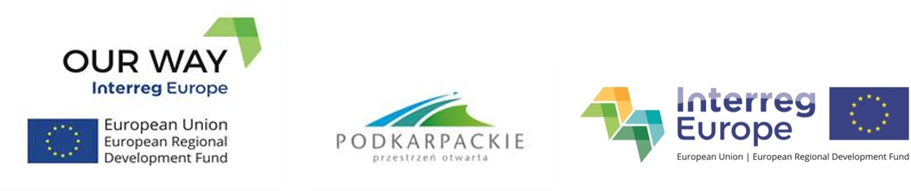 Departament Gospodarki RegionalnejGR-I.45.2.8.2022.EP	Rzeszów, 2022-05-05INFORMACJA O WYBORZE WYKONAWCYW wyniku przeprowadzonego postępowania o udzielenie zamówienia publicznego na świadczenie usługi w zakresie obsługi, rezerwacji i sprzedaży biletów lotniczych na przewozy pasażerskie na potrzeby Urzędu Marszałkowskiego Województwa Podkarpackiego w związku z realizacją projektu pn. „Zachowanie i promocja dziedzictwa przyrodniczego i kulturowego poprzez Zielone Szlaki” (OUR WAY, 
Nr projektu PGI05077), dofinansowanego z Programu Interreg Europa na lata 2014-2020, zgodnie z procedurą udzielania zamówień publicznych o wartości szacunkowej nieprzekraczającej 130 tysięcy złotych, wybrano ofertę firmy: WhyNotTravel Sp. z o.o. sp. k.Kielnarowa 108 A36-020 Tyczynna kwotę: 11 676,00 zł brutto.Z up. Zarządu Województwa PodkarpackiegoLesław MajkutSekretarz WojewództwaDyrektor Departamentu Organizacyjno-Prawnego